Допуск к рынку депозитов с центральным контрагентом ПАО Московская Биржа (региональные органы власти)Общие положенияКандидаты – исполнительные органы государственной власти субъектов РФ, осуществляющие составление и организацию исполнения бюджетов субъектов РФ (Региональные органы власти) Нормативная база:Допуск к торгам и порядок проведения расчетов на Рынке депозитов с Центральным контрагентом регулируются Правилами допуска к участию в торгах, Правилами проведения организованных торгов и Правилами клиринга на соответствующем рынке. Все документы раскрываются на сайте Московской Биржи и НКЦ.Рынок депозитов с Центральным контрагентом:Правила допуска к участию в торгах - https://fs.moex.com/files/18058 Правила организованных торгов – https://www.moex.com/s681Правила клиринга - https://www.nationalclearingcentre.ru/catalog/0204Требования к кандидатуВзнос в Гарантийный фонд осуществляется в по реквизитам, указанным по данной ссылке: https://www.nationalclearingcentre.ru/catalog/020804Для подключения к торгам необходимо выполнить следующие действия:Подключение к ЛКУ"Личный кабинет Участника" (далее – ЛКУ) – это информационное обеспечение, предоставляющее различные возможности в части трансляции данных и осуществления действий через кабинет. Для получения доступа к ЛКУ необходимо:Пройти процедуру регистрации по адресу: https://passport.moex.com/registration (для каждого сотрудника, который будет использовать ЛКУ от имени Вашей организации). Регистрация происходит анонимно, с указанием желаемого пользователем E-mail/Пароля.Заполнить Заявление о предоставлении доступа к информационному обеспечению «Личный кабинет Участника», включив данные пользователей, зарегистрированных согласно п.1. Способ предоставления Заявления:Первичное Заявление предоставляется на бумажном носителе на бланке организации с печатью за подписью уполномоченного лица.Последующие заявления отправляются через ЛКУ (вход по ссылке). Перед отправкой, заявление необходимо подписать ключом Электронной подписи (далее ЭП) ЕИО или ключом ЭП сотрудника по доверенности Доверенность на подписание электронной подписью электронных документов при наличии отметки п.2 (в любом из двух буллитов указанного пункта) в данной доверенности. Подготовленное Заявление требуется направить в ДКП через ЛКУ/раздел «Поручения»/подраздел «Отправка сообщений / документов». Необходимо выбрать: отправить документ в Московская Биржа/Тип документа Заявление о предоставлении доступа к ЛКУ /в область Файлы перенести подписанное ЭП и зашифрованное (при необходимости) Заявление и отправить документ (файл в формате документа MS WORD рекомендуется наименовать следующим образом: «Заявление на доступ в ЛКУ_ название организации»).Более подробную информацию о Порядке подключения к ЛКУ можно получить по ссылке:Приложении№1
к Руководству пользователя "Личный кабинет участника"Как отправлять документы через ЛКУ (вход по ссылке):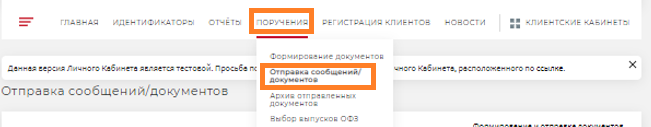 Для отправки документа через ЛКУ необходимо в   ПОРУЧЕНИЯ  Отправка сообщений/документов заполнить обязательные поля (*) и прикрепить документ, предварительно подписанный ЭЦП (опция «Отправить документ») или, подписав установленной на ПК ЭЦП при отправке (опция «Подписать и отправить документ»).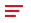 Документы необходимые для процедуры KYCДля прохождения процедуры KYC необходимо предоставить следующие документы:Электронный документооборот Для получения доступа к Электронному документообороту необходимо:Подписать Договор об участии в Системе электронного документооборота (для резидентов) (2 экз.) - без указания датыПредоставить документы на оформление Сертификата ключа проверки электронной подписи (СКПЭП). Список документов представлен в Таблице 1.Таблица 1Первичное создание СКПЭП производится кандидатом в ЛКУ при наличии заключенного Договора об участии в Системе электронного документооборота и предоставленного на бумажном носителе Заявления на создание СКПЭП в разделе "Техническое обслуживание" -> подраздел "Услуги УЦ".  Инструкция по работе с обновленным разделом "Услуги УЦ"По всем вопросам, связанным с оказанием услуг УЦ или необходимости получения консультации по установке ПО (особенно в случаях использования КриптоПро CSP на той же машине, где предполагается установить ПО для работы в СЭД Биржи), Вы можете обращаться к Администратору СЭД по тел. +7 (495) 363-32-32 (доб.1110) или e-mail: pki@moex.com.Обратите также внимание на требования сертифицированного ПО (Валидата CSP и "Справочник сертификатов") к версии ОС Windows, на которой планируется эксплуатация криптографических ключей.Допуск к торгам и клиринговому обслуживаниюДокументы по п.4-7 можно направить с ЭЦП через ЛКУ (вход по ссылке). Договоры (п.1-3) направляются в оригинале на бумажном носителе.Оформление технического доступаMOEX Treasury – это единый веб-интерфейс для доступа на Рынок Депозитов с ЦК. Клиринговый терминалКлиринговый терминал — это веб приложение, предназначенное для управления различными объектами Участника клиринга, такими как Расчетные коды, Торгово-клиринговые счета, счета обеспечения, реквизиты счетов для возврата обеспечения, Брокерские фирмы, Разделы клирингового регистра, и т.д. Управление объектами осуществляется путем защищенной передачи запросов к учетным системам НКЦ и отображения информации об объектах.Реализовано большинство запросов, направляемых в НКЦ. Полный список приведен в Руководствe пользователя.Для подключения к Клиринговому терминалу необходимо заполнить следующее Заявление:
Запрос о доступе к Клиринговому терминалуЗаполненное заявление необходимо подписать ключом ЭП сотрудника, на которого в НКО НКЦ (АО) предоставлена Доверенность на подписание электронной подписью электронных документов и направить через ЛКУ в разделе Отправка сообщений/документов (moex.com) Клиринговый терминал в примерах (Презентация)Затраты по подключению и работе на рынках Пакетные предложения на технологические услугиПакетные предложения позволяют скомпоновать платежи за идентификаторы технического доступа, ключи ЭДО и токены в один ежемесячный платеж.Первый сформированный пакет «Базовый – два рынка» является бесплатным*. В случае заказа услуг, выходящих за рамки пакета, они будут оплачиваться в соответствии с тарифами (см. таблицу «Затраты по подключению и работе на рынках»).Формы документов для подключения пакета - https://www.moex.com/a1819 (Раздел «Заявления на операции в рамках Пакетов услуг и Корпоративного маркетплейса (КМП)Порядок предоставления пакетов размещен по ссылке: https://fs.moex.com/files/24524Презентация «Пакетные предложения»* Пользователь имеет право пользоваться одним Пакетом услуг «Базовый –два рынка» без оплаты вознаграждения Технического центра. Идентификаторы технического доступа, включенные в первый Пакет услуг «Базовый –два рынка» будут ограничены возможностью использования единого технического доступа к Подсистемам ПТК ТЦ, используя исключительно услугу КМП (Корпоративный маркетплейс) после дополнительного уведомления со стороны Технического центра. Технический центр обязуется уведомить Пользователя не менее, чем за 10 дней до введения в действия ограничений.Операции с денежными средствамиУчет денежных средств участников клиринга осуществляется на Расчетных кодах, регистрируемых в рамках клиринговых счетов НКЦ (Расчетный код рынка депозитов).Внесение денежных средствДенежные средства на счета НКЦ можно перечислять на Расчетные коды с любого счета в любом банке. Денежные средства в валютах, принимаемых НКЦ в качестве Обеспечения, перечисляются Участниками клиринга на соответствующие счета НКЦ с обязательным указанием в назначении платежа ключевого слова и Расчетного кода Участника клиринга. По ссылкам ниже вы найдете: Реквизиты для зачисления денежных средств на всех рынках https://www.nationalclearingcentre.ru/catalog/02080304Более подробную информацию по внесению обеспечения https://www.nationalclearingcentre.ru/catalog/02080301Вывод денежных средств на Рынке депозитовВозврат денежных средств, учитываемых в качестве Обеспечения по Расчетному коду Участника клиринга, осуществляется в Клиринговом терминале.Возврат денежных средств на фондовом рынке осуществляется в размере расчетной позиции. Подача поручений через торговую систему возможна до 19:00.Вывод осуществляется на заранее зарегистрированный к Расчетному коду Счет для возврата. https://www.nationalclearingcentre.ru/catalog/0208030301Подробнее о регистрации Счета для возвратаПодробнее о возврате обеспеченияПеревод денежных средствПеревод денежных средств между Расчетными кодами между Расчетными кодами в рамках одного рынка осуществляется с помощью Клирингового терминала.Клиринговый терминал в примерах (Презентация)Торговые и клиринговые отчетыНа Рынке депозитов с Центральным контрагентом Участнику направляются торговые и клиринговые отчеты:Торговые отчеты - https://www.moex.com/s267Клиринговые отчеты - https://www.moex.com/s334Требования для работы с полным депонированием (категория «В»)Требования для работы с полным депонированием (категория «В»)             Является действующим региональным органом власти             Является действующим региональным органом властиТребования для работы с частичным депонированием (категория «Б/Б2»)Требования для работы с частичным депонированием (категория «Б/Б2»)Рейтингиметь рейтинг по международной шкале долгосрочной кредитоспособности по обязательствам в российских рублях или в иностранной валюте не ниже BB+ по классификации рейтинговых агентств "Standard & Poor's" или "Fitch Ratings" либо "Ba1" по классификации рейтингового агентства "Moody's Investors Service", либоиметь кредитный рейтинг по национальной шкале не менее A-.ru по классификации Аналитического Кредитного Рейтингового Агентства (АКРА) или рейтингового агентства «Эксперт РА»Взнос в Гарантийный Фонд1 000 000 рублейВнесение взноса в обеспечение по стресс*Размер взноса в Гарантийный фонд для Участников клиринга категории Б2 равен размеру взноса в Гарантийный фонд для Участников клиринга категории Б, предусмотренного Правилами клиринга.**Подробная информация об Обеспечении под стресс, в том числе о порядке внесения взноса в ОПС, размещена на сайте НКЦ | Гарантийные фонды. Обеспечение под стресс. Обеспечение под риски концентрации на эмитентов (nationalclearingcentre.ru). Порядок определения минимального размера ОПС установлен в соответствии с документом НКЦ | Методика определения размера обеспечения под стресс (nationalclearingcentre.ru). 1Анкета  FATCA/CRSАнкету FATCA/CRS необходимо заполнить следующим образом:1. зайти по адресу: https://www.moex.com/ru/fatca 2. заполнить все поля Анкеты. Также необходимо заполнить Приложение 2 и Приложение 3 к Анкете. 3 Сформировать файл. Электронный файл должен быть подписан закрытым (секретным) ключом электронной подписи Вашей организации и направлен по адресу: AnketaFATCA@moex.com.2Подлинник или нотариально удостоверенная копия или копия, заверенная подписью Руководителя и печатью юридического лица (при наличии), решения уполномоченного органа юридического лица (также могут быть предоставлены нотариально удостоверенная выписка из решения или подлинник выписки, заверенный подписью лица, уполномоченного на подписание решения, или заверенный подписью Руководителя и печатью юридического лица (при наличии)) об избрании (назначении) Руководителя.3Копия документа, удостоверяющего личность Руководителя, заверенная подписью уполномоченного лица и печатью юридического лица (при наличии) или письмо юридического лица в произвольной форме, содержащее следующие сведения о Руководителе: фамилия, имя, отчество (при наличии), гражданство, реквизиты документа, удостоверяющего личность, дату и место рождения, адрес места жительства (регистрации) или места пребывания заверенное подписью уполномоченного лица и печатью юридического лица (при наличии) при одновременном предоставлении оригинала или нотариально удостоверенной копии документа или копии документа, удостоверяющего личность Руководителя, заверенной подписью уполномоченного лица и печатью юридического лица (при наличии) для сверки предоставленных сведений1. 4Оригинал доверенности, или нотариально удостоверенная копия, или копия, заверенная лицом, выдавшим указанную доверенность на представителя юридического лица, уполномоченного осуществлять действия (операции) от имени юридического лица, включая полномочия по подписанию необходимых документов. В случае если доверенность предоставляет полномочия на совершение операций с денежными средствами или иным имуществом, дополнительно предоставляются: • копия документа, удостоверяющего личность представителя юридического лица, заверенная подписью уполномоченного лица и печатью юридического лица (при наличии) или письмо юридического лица в произвольной форме, содержащее следующие сведения о представителе: фамилия, имя, отчество (при наличии), гражданство, реквизиты документа, удостоверяющего личность, дату и место рождения, адрес места жительства (регистрации) или места пребывания, заверенное подписью уполномоченного лица и печатью юридического лица (при наличии), при одновременном предоставлении оригинала или нотариально удостоверенной копии документа или копии документа, удостоверяющего личность представителя, заверенной подписью уполномоченного лица и печатью юридического лица (при наличии) для сверки предоставленных сведений 6Отчетность:- отчёт об исполнении консолидированного бюджета субъекта Российской Федерации и бюджета территориального государственного внебюджетного фонда (форма 0503317) (ежеквартальная форма, за 5 последних отчетных дат), - баланс исполнения консолидированного бюджета субъекта Российской Федерации и бюджета территориального государственного внебюджетного фонда (форма 0503320) (годовая форма, за последнюю отчетную дату), - консолидированный отчёт о финансовых результатах деятельности (форма 0503321) (годовая форма, за последнюю отчетную дату).Каждый электронный файл определенного типа должен быть подписан ключом электронной подписи уполномоченного лица Вашей организации и зашифрован на имя уполномоченного сотрудника Департамента клиринга НКО НКЦ (АО) Данилин С.Ю. (ссылка на ключ Данилин С.Ю. -https://fs.moex.com/cdp/sert/GOST.zipсформированное электронное письмо с финансовой отчетностью направляется на адрес электронной почты finreport@moex.comДокумент (ссылка на документ)Способ предоставленияЗаявление на создание СКПЭП (для физического лица, действующего от имени Участника СЭД)Заявление на создание СКПЭП (для Участника СЭД с указанием лица, действующего на основании Устава) Предоставить лично. Заполненное и подписанное новым пользователем СКПЭП, предоставленное на бумажном носителе во время визита.илиПредоставить по ЭДО с ЭЦП иного Удостоверяющего центра. Заявление, направленное в формате Word по адресу oibd@moex.com подписанное квалифицированным, действующим ЭЦП нового пользователя иного Удостоверяющего центра.илиПредоставить почтой, при нотариальном подтверждении личности. Заявление, заполненное и подписанное новым пользователем СКПЭП, предоставленное на бумажном носителе по почте + Документ, выданный нотариусом, свидетельствующий тождественность личности (удостоверение факта).Примечание:В п.4 Заявления выбрать «ГОСТ»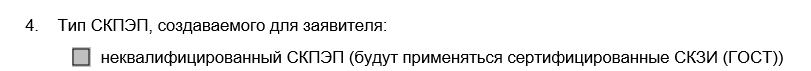 Доверенность на владельца СКПЭП (для физического лица, действующего от имени Участника СЭД)На бумажном носителе:оригинал или нотариально заверенная копияВ форме ЭДО:в формате Word через ЛКУ (вход по ссылке), подписанная СКПЭП (выпущенный УЦ ПАО «Московская Биржа») РуководителяДоверенность на пользователя СКПЭП на подписание электронной подписью электронных документов (при необходимости предоставлять документы в адрес МБ и НКЦ)На бумажном носителе:оригинал или нотариально заверенная копияВ форме ЭДО:в формате Word через ЛКУ (вход по ссылке), подписанная СКПЭП (выпущенный УЦ ПАО «Московская Биржа») РуководителяКопия паспорта пользователя СКПЭПНа бумажном носителе:заверенная Руководителем или иным уполномоченным лицом организации с печатью организации или нотариально, либо заверенная собственноручной подписью, когда на пользователя не предполагается оформлять Доверенность на пользователя СКПЭП на подписание электронной подписью электронных документовВ форме ЭДО:в формате pdf на адрес edodoc@moex.com или через ЛКУ, подписанное СКПЭП (выпущенный УЦ ПАО «Московская Биржа») Руководителя или иного уполномоченного лица по доверенностиКопия СНИЛС пользователяНа бумажном носителе:без заверения, либо заверенная Руководителем или иным уполномоченным лицом организации с печатью организации, либо собственноручной подписью.В форме ЭДО:в формате pdf на адрес edodoc@moex.com или через ЛКУ, подписанное СКПЭП (выпущенный УЦ ПАО «Московская Биржа») Руководителя, либо иного уполномоченного лица по доверенности№Наименование документа1Договор об оказании клиринговых услуг (если не был заключен ранее) 2 экз. – без указания даты2Договор об оказании услуг по проведению организованных торгов (Приложение 01 к Правилам допуска) (если не был заключен ранее) 2 экз.  - без указания даты3Договор о предоставлении интегрированного технологического сервиса (если не был заключен ранее) 2 экз. - без указания даты4Заявление о предоставлении допуска к клиринговому обслуживанию5Запрос на открытие Расчетного кода 6Заявление о предоставлении технического доступа7Заявление о предоставлении допуска к участию в торгах ПАО Московская Биржа (п. 4.1 Форм документов)№Этапы подключения к платформе MOEX TREASURYЭтапы подключения к платформе MOEX TREASURY1Пройти процедуру регистрации MOEX Passport, в качестве первичного фактора идентификации: https://passport.moex.com/registrationНеобходимо сохранить используемый e-mail и пароль. Если регистрация была пройдена ранее, повторное прохождение процедуры не требуетсяПройти процедуру регистрации MOEX Passport, в качестве первичного фактора идентификации: https://passport.moex.com/registrationНеобходимо сохранить используемый e-mail и пароль. Если регистрация была пройдена ранее, повторное прохождение процедуры не требуется2В качестве вторичного фактора идентификации выбрать токен или СКПЭП.Подробнее в Памятке по подключению к MOEX Treasury.Памятка по подключению к MOEX TreasuryПамятка по подключению токена3Заполнить заявление на привязку идентификаторов валютного рынка и рынка депозитов с данными MOEX Passport и серийный номер токена:Прописан в соглашении для аппаратного токена/в ПО Mobile Pass+ для программного токена.Заявление на регистрацию идентификатора на рынке Депозитов с подключением к услуги Корпоративный маркетплейс4Проверить настройки сетевого доступа5Зайти в MOEX Treasury по адресу: mxt.moex.com.  Ввести данные MOEX Passport, логин и код токена.Зайти в MOEX Treasury по адресу: mxt.moex.com.  Ввести данные MOEX Passport, логин и код токена.№НаименованиеРазмер комиссии1Вступительный взносотсутствует2Взнос в Гарантийный Фонд (для частичного депонирования, категория Б/Б2)Сумма является возвратной1 000 000 ₽3Взнос в Гарантийный Фонд (для полного депонирования, категория В)отсутствует4Минимальная ежеквартальная комиссия   отсутствует5Оборотная комиссияПри подключении необходимо обеспечить комиссию в размере 1000 рублей на расчетном коде для автоматического списания 2 комиссий:- за торги* 300 руб.- за клиринг** 700 руб.* Московская Биржа (moex.com) п.6.1** Национальный Клиринговый Центр | (nationalclearingcentre.ru) п.7.36Технический доступ:Положение о применении тарифов ИТС 7Электронный документооборот Тарифы на услуги организатора СЭД